T.C.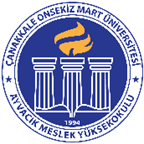 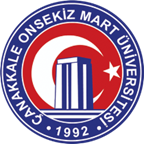 ÇANAKKALE ONSEKİZ MART ÜNİVERSİTESİAYVACIK MESLEK YÜKSEKOKULU2023–2024 EĞİTİM-ÖĞRETİM YILI GÜZ YARIYILIARA SINAV (VİZE) TAKVİMİT.C.ÇANAKKALE ONSEKİZ MART ÜNİVERSİTESİAYVACIK MESLEK YÜKSEKOKULU2023–2024 EĞİTİM-ÖĞRETİM YILI GÜZ YARIYILIARA SINAV (VİZE) TAKVİMİTURİST REHBERLİĞİ I. SINIF (İ.Ö)TURİST REHBERLİĞİ I. SINIF (İ.Ö)TURİST REHBERLİĞİ I. SINIF (İ.Ö)TURİST REHBERLİĞİ I. SINIF (İ.Ö)TURİST REHBERLİĞİ I. SINIF (İ.Ö)TURİST REHBERLİĞİ I. SINIF (İ.Ö)TURİST REHBERLİĞİ I. SINIF (İ.Ö)TURİST REHBERLİĞİ I. SINIF (İ.Ö)TARİH GÜN SAAT BÖLÜM SINIFDERSİN ADI ÖĞRETİM ELEMANI SINAV YERİ20.11.2023PAZARTESİ10.00TURİST REHBERLİĞİ (İ.Ö)1İŞ SAĞLIĞI VE GÜVENLİĞİÖĞR. EL. ERDİNÇ BALIK103-104 NOLU DERSLİK20.11.2023PAZARTESİ15.00TURİST REHBERLİĞİ (İ.Ö)1YABANCI DİL I (İNGİLİZCE)ÖĞR. GÖR. ŞÜKRAN ATAMAN103 NOLU DERSLİK21.11.2023SALI10.00TURİST REHBERLİĞİ (İ.Ö)1SANAT TARİHİ IDR. ÖĞR. ÜYESİ DEFNE AKDENİZ103 NOLU DERSLİK21.11.2023SALI13.00TURİST REHBERLİĞİ (İ.Ö)1KARİYER PLANLAMAÖĞR. GÖR. BURAK BALIK103 NOLU DERSLİK21.11.2023SALI14.00TURİST REHBERLİĞİ (İ.Ö)1TURİZM COĞRAFYASI IDR. ÖĞR. ÜYESİ EZGİ TÜRKMEN103 NOLU DERSLİK22.11.2023ÇARŞAMBA13.00TURİST REHBERLİĞİ (İ.Ö)1ATATÜRK İLKELERİ VE İNKILAP TARİHİ IÖĞR. GÖR. VURAL BULUT104 NOLU DERSLİK22.11.2023ÇARŞAMBA14.00TURİST REHBERLİĞİ (İ.Ö)1TÜRK DİLİ IÖĞR. GÖR. NURAN CEYHAN104 NOLU DERSLİK23.11.2023PERŞEMBE10.00TURİST REHBERLİĞİ (İ.Ö)1II. MESLEKİ YABANCI DİL I (RUSÇA)ÖĞR. EL. JARKIN BOZ103-104 NOLU DERSLİK23.11.2023PERŞEMBE12.00TURİST REHBERLİĞİ (İ.Ö)1SEYAHAT ACENTACILIĞI VE TUR OPERATÖRLÜĞÜDOÇ. DR. ÇİĞDEM ÖZKAN 104 NOLU DERSLİK23.11.2023PERŞEMBE14.00TURİST REHBERLİĞİ (İ.Ö)1REHBERLİK MESLEK DERSİ IDOÇ. DR. ÇİĞDEM ÖZKAN103 NOLU DERSLİK24.11.2023CUMA10.00TURİST REHBERLİĞİ (İ.Ö)1DARTDR. ÖĞR. ÜYESİ ENDER ALİ ULUÇ101-102 NOLU DERSLİK24.11.2023CUMA10.00TURİST REHBERLİĞİ (İ.Ö)1KENT KÜLTÜRÜ VE SANATÖĞR. GÖR. MELEK MERYEM KARADOĞAN108-109-110 NOLU DERSLİK24.11.2023CUMA11.00TURİST REHBERLİĞİ (İ.Ö)1ÇANAKKALE DEĞERLERİÖĞR. GÖR. ÖZLEM ATICI103-104-105 NOLU DERSLİK24.11.2023CUMA11.00TURİST REHBERLİĞİ (İ.Ö)1SOSYAL MEDYA YÖNETİMİÖĞR. GÖR. HAMZA ÖNERZ-01-Z-09-106 NOLU DERSLİK24.11.2023CUMA12.00TURİST REHBERLİĞİ (İ.Ö)1BESLENME VE SAĞLIKDR. ÖĞR. ÜYESİ HAŞİM KATRA107-111-112 NOLU DERSLİK24.11.2023CUMA12.00TURİST REHBERLİĞİ (İ.Ö)1ÇAĞDAŞ DÜNYA TARİHİÖĞR. GÖR. VURAL BULUT201-202 NOLU DERSLİK24.11.2023CUMA15.00TURİST REHBERLİĞİ (İ.Ö)1GENEL TURİZM DR. ÖĞR. ÜYESİ ERDEM TEMELOĞLU103 NOLU DERSLİKTURİST REHBERLİĞİ II. SINIF (İ.Ö)TURİST REHBERLİĞİ II. SINIF (İ.Ö)TURİST REHBERLİĞİ II. SINIF (İ.Ö)TURİST REHBERLİĞİ II. SINIF (İ.Ö)TURİST REHBERLİĞİ II. SINIF (İ.Ö)TURİST REHBERLİĞİ II. SINIF (İ.Ö)TURİST REHBERLİĞİ II. SINIF (İ.Ö)TURİST REHBERLİĞİ II. SINIF (İ.Ö)TARİH GÜN SAAT BÖLÜM SINIFDERSİN ADI ÖĞRETİM ELEMANI SINAV YERİ20.11.2023PAZARTESİ11.00TURİST REHBERLİĞİ (İ.Ö)2HALK BİLİMİ (FOLKLOR)ÖĞR. GÖR. GÜVEN KIRLI104 NOLU DERSLİK20.11.2023PAZARTESİ12.00TURİST REHBERLİĞİ (İ.Ö)2MİTOLOJİ VE İKONOGRAFİ IIDR. ÖĞR. ÜYESİ DEFNE AKDENİZ 104 NOLU DERSLİK21.11.2023SALI11.00TURİST REHBERLİĞİ (İ.Ö)2ARKEOLOJİ VE MÜZECİLİKDR. ÖĞR. ÜYESİ DEFNE AKDENİZ103 NOLU DERSLİK21.11.2023SALI15.00TURİST REHBERLİĞİ (İ.Ö)2DİKSİYON VE ETKİLİ KONUŞMADOÇ. DR. ÇİĞDEM ÖZKAN103 NOLU DERSLİK22.11.2023ÇARŞAMBA15.00TURİST REHBERLİĞİ (İ.Ö)2MESLEKİ YABANCI DİL I (İNGİLİZCE)ÖĞR. GÖR. TARIK YALÇINKAYA104 NOLU DERSLİK22.11.2023ÇARŞAMBA16.00TURİST REHBERLİĞİ (İ.Ö)2ANADOLU UYGARLIKLARI IDR. ÖĞR. ÜYESİ YASİN SOYLU104 NOLU DERSLİK23.11.2023PERŞEMBE11.00TURİST REHBERLİĞİ (İ.Ö)2II. MESLEKİ YABANCI DİL III (RUSÇA)ÖĞR. EL. JARKIN BOZ103 NOLU DERSLİK23.11.2023PERŞEMBE13.00TURİST REHBERLİĞİ (İ.Ö)2TÜRK İSLAM SANATIDR. ÖĞR. ÜYESİ YASİN SOYLU103 NOLU DERSLİK24.11.2023CUMA10.00TURİST REHBERLİĞİ (İ.Ö)2DARTDR. ÖĞR. ÜYESİ ENDER ALİ ULUÇ101-102 NOLU DERSLİK24.11.2023CUMA10.00TURİST REHBERLİĞİ (İ.Ö)2KENT KÜLTÜRÜ VE SANATÖĞR. GÖR. MELEK MERYEM KARADOĞAN108-109-110 NOLU DERSLİK24.11.2023CUMA11.00TURİST REHBERLİĞİ (İ.Ö)2ÇANAKKALE DEĞERLERİÖĞR. GÖR. ÖZLEM ATICI103-104-105 NOLU DERSLİK24.11.2023CUMA11.00TURİST REHBERLİĞİ (İ.Ö)2SOSYAL MEDYA YÖNETİMİÖĞR. GÖR. HAMZA ÖNERZ-01-Z-09-106 NOLU DERSLİK24.11.2023CUMA12.00TURİST REHBERLİĞİ (İ.Ö)2BESLENME VE SAĞLIKDR. ÖĞR. ÜYESİ HAŞİM KATRA107-111-112 NOLU DERSLİK24.11.2023CUMA12.00TURİST REHBERLİĞİ (İ.Ö)2ÇAĞDAŞ DÜNYA TARİHİÖĞR. GÖR. VURAL BULUT201-202 NOLU DERSLİK24.11.2023CUMA14.00TURİST REHBERLİĞİ (İ.Ö)2GENEL SAĞLIK BİLGİSİ VE İLKYARDIMDR. ÖĞR. ÜYESİ ENDER ALİ ULUÇ104 NOLU DERSLİK